Муниципальное бюджетное дошкольное образовательное учреждениедетский сад компенсирующего вида № 12 «Брусничка»666679,  Иркутская обл., г. Усть-Илимск, пр. Дружбы Народов, д. 6Телефон: (395-35) 5-91-00, 5-81-11, e-mail: mdou12@bk.ruМОДЕЛЬ ОБРАЗОВАТЕЛЬНОЙ ДЕЯТЕЛЬНОСТИ ДЛЯ ДЕТЕЙ СТАРШЕГО ДОШКОЛЬНОГО ВОЗРАСТА «ПУТЕШЕСТВИЕ ПО ВЕСЕННЕМУ ЛЕСУ: ЖИВОТНЫЕ И ПТИЦЫ ВЕСНОЙ»Составитель: Смирнова Елена Александровна,воспитатель, соответствует занимаемой должностиг. Усть-ИлимскЦель: обогащать и систематизировать представление детей об изменениях, происходящих в жизни диких животных и птиц в весенний период.Задачи:закреплять умение различать и называть характерные особенности животных и птиц. Учить объяснять значение сложных слов (прилагательных);развивать грамматический строй речи через образование слов с уменьшительно-ласкательным суффиксом; активизировать словарный запас за счет подбора  сложносочинённых прилагательных  (насекомоядная, звонкоголосый, водоплавающий и т.п.); развивать память и её процессы, зрительное и слуховое внимание;воспитывать любовь к животному миру; воспитывать умение слушать ответы сверстников и дополнять их.Оборудование: карточки с изображением животных и птиц, картины с изображением весны в лесу, фонограмма «Приход весны. Пение птиц» В.А. Моцарт, мяч,  презентация, медиа-проектор.Ход образовательной деятельностиДети стоят в кругу, взявшись за руки.Воспитатель: Дружно за руки возьмемся, и друг другу улыбнемся, мы пожмем, друг другу руки, побежит тепло по кругу.Воспитатель: Ребята, скажите, пожалуйста, какое время года сейчас идёт?Дети: Весна.Воспитатель: Юля,  расскажи стихотворение  про весну «К нам весна шагает быстрыми шагами…»Воспитатель: Подумайте и скажите, что изменилось в природе с приходом весны?
Воспитатель: А вот, что происходит с животными и птицами весной, мы узнаем, когда отправимся в путешествие по весеннему лесу. Давайте закроем глаза и представим, что мы попали в лес (звучит фонограмма).
Воспитатель: Итак, это наша первая остановка на опушке леса, давайте присядем на пенёчки и отдохнём. 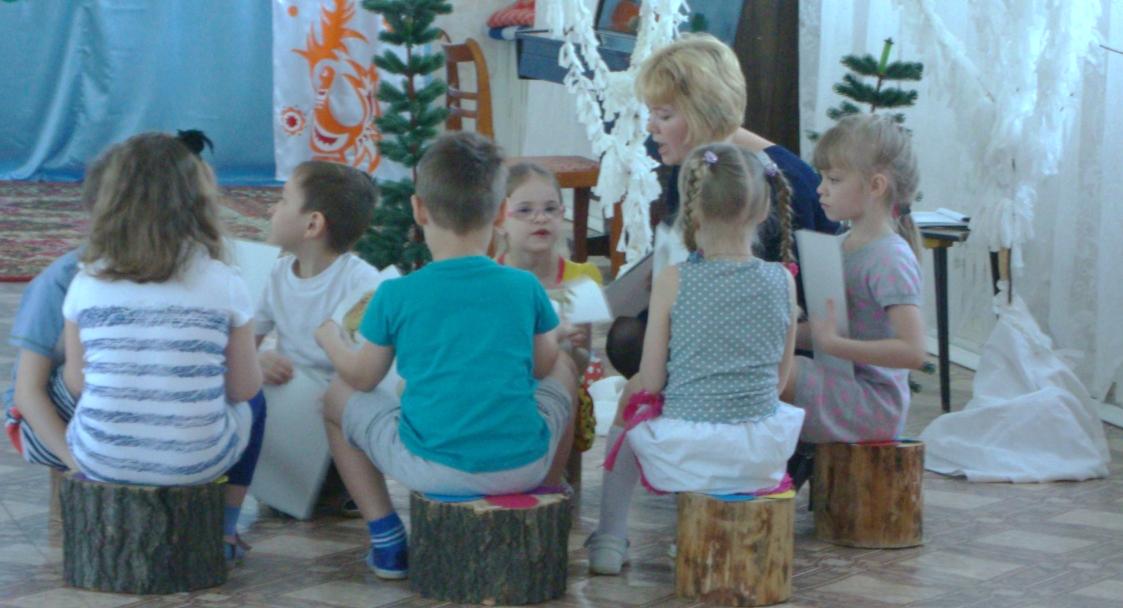 Воспитатель: О чём поют воробышки в последний день зимы?
Дети хором: Мы выжили, мы выжили,Мы живы, живы мы!Воспитатель: Чему же так радуются воробьи?Дети: Кончилась зима, наступило тепло, греет солнышко.Воспитатель:
Воспитатель: А как называют птиц, которые зимуют вместе с нами? Дети: зимующие.Воспитатель: А каких птиц и почему называют перелётными?Дети: Птиц, которые улетают в теплые края.
Воспитатель: Почему они улетели?Дети: Потому что  зимой очень холодно.Воспитатель: Почему возвращаются обратно птицы из теплых краев?Дети: Потому что птицы всегда возвращаются на свою родину, там, где у них остались гнезда.Воспитатель: Чем они будут питаться?Дети:  рыбой, появились первые насекомые, в земле можно отыскать червяков, старые семена и т.д.(можно уточнить какие именно птицы так совершают перелёт: вереницей, караваном – гуси, утки, лебеди; клином – журавли; стаей – ласточки, грачи, скворцы; поодиночке – кукушки)Воспитатель:  А вот я вижу здесь птичье гнездо, первыми встречают весну птицы - грачи, скворцы, жаворонки.  Ребята, подойдите сейчас к стенду, посмотрите и определите, какие здесь изображены зимующие и перелетные птицы. Покажите  их на картинках.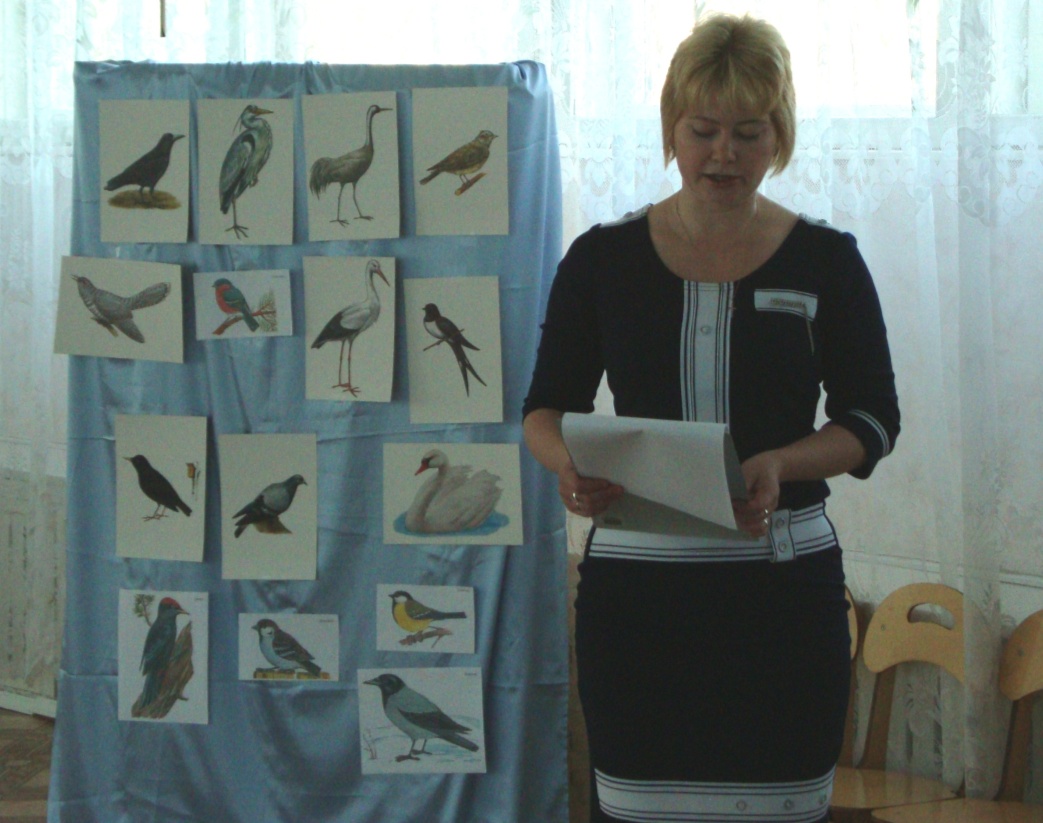 Воспитатель: А кто мне сможет объяснить  пословицу: «Увидел скворца, знай весна у крыльца» (объяснение пословицы).Воспитатель: У каждого вида прилетающих птиц свои места поселения.
Грачи прилетают первыми в свои старые гнёзда. Скворцы вьют гнёзда в дуплах деревьев или чистят  свои старые домики.Воспитатель: Как называется дом у скворца? (скворечник). По утрам и вечерам скворцы звонко поют свои песни, а также умело подражают голосам других птиц.Воспитатель: Но самое весёлое и радостное пение – жаворонков. После прилёта они держатся на проталинках, где собирают корм – семена. Они строят свои гнёзда прямо в поле. Их за это называют полевыми
Воспитатель:  Как называют птиц, которые любят плавать в воде? Дети: водоплавающие.Воспитатель: В лесу звонко кукует кукушка, к каким птицам можно её причислить? Дети: лесным.Воспитатель: На болотах можно увидеть журавля, аиста, цаплю? Как можно этих птиц назвать? Дети: болотные.Воспитатель: Давайте ещё раз повторим слова «полевые», «водоплавающие», «лесные», «болотные».Физкультминутка «Деревья в лесу»Воспитатель: Какое важное событие происходит весной в жизни птиц?Дети: Птицы  выводят птенцов.Воспитатель: Ребята, скажите, пожалуйста, почему ласточку называют быстрокрылой? Грача – чернокрылым? Аиста – длинноногим? Жаворонка – звонкоголосым? Птицу – насекомоядной? (Напомнить детям о необходимости дать полный ответ).
Воспитатель: А сейчас мы с вами пойдём в самую чащу леса.
Воспитатель: Мы пришли на лесную поляну и видим, что приходу весны рады не только птицы, но и звери.Воспитатель: Откуда выбирается после зимней спячки медведь? Дети: из берлоги.Воспитатель: Давайте покажем, как проснулся медведь, потянулся, зевнул и пошёл искать пищу.Физкультминутка «Медведь»Воспитатель: Кто рождается зимой в берлоге? Дети: медвежата. Воспитатель: Ранней весной они выбираются из неё.
Воспитатель: Какие изменения происходят весной в жизни зайцев?Дети: линяют, меняют густую, тёплую, белую шубку на летнюю серую.Воспитатель: У лисицы в апреле появляются 5-6 слепых, но крепких лисят. Она заботится о них и оберегает их. Как вы думаете, что происходит с лосем весной? Дети: он сбрасывает рога, и у него вырастают новые.Воспитатель: У белки весной рождаются бельчата, у волчицы – волчата. Дидактическая игра «Кто у кого и где рождается?»Воспитатель: У вас под стульчиками спрятаны картинки с детёнышами животных, найдите их, внимательно рассмотрите и ответьте на вопрос:  Кто у кого и где родился?(Например: бельчата родились у белки в дупле, медвежата -  у медведицы в берлоге, лисята - у лисы в норе, волчата - у волчихи в  логове) 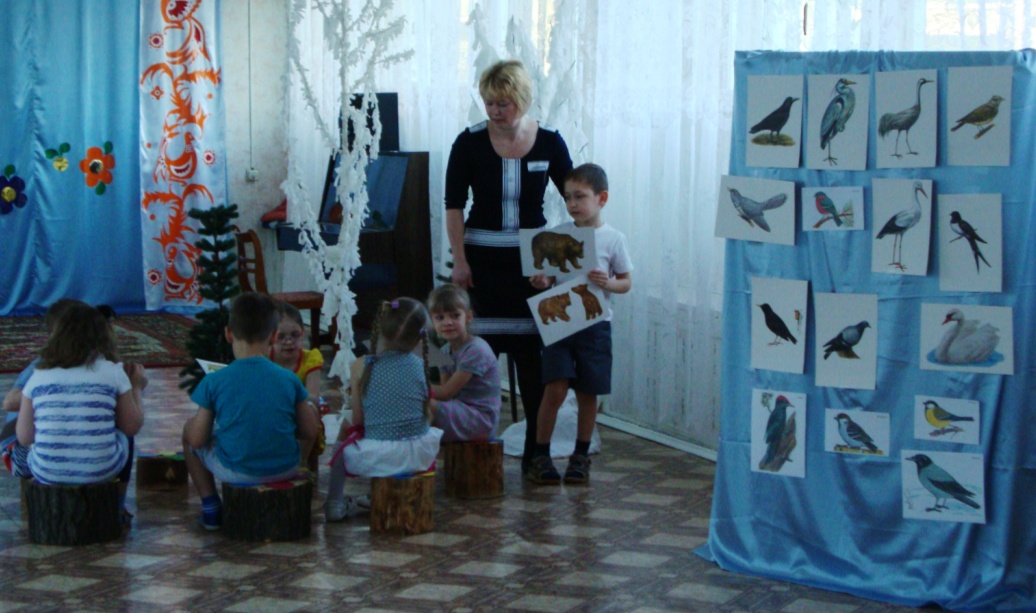 Словесная игра с мячом в круге «Назовите ласково»
чёрное перо – чёрненькое пёрышко;белая шея – беленькая шейка;хитрая лиса – хитренькая лисичка;серый заяц – серенький зайчик;длинный хвост – длинненький хвостик;быстрые лапы – быстренькие лапки;острый клюв – остренький клювик.Воспитатель: Ребята, а давайте  мы с вами для наших гостей сделаем красивых птичек. Проходите за стол, присаживайтесь. Мы  будем работать в технике пластилиновый рисунок. Глазки делаем зерном, крылья перья нарисуем стекой (играет музыка).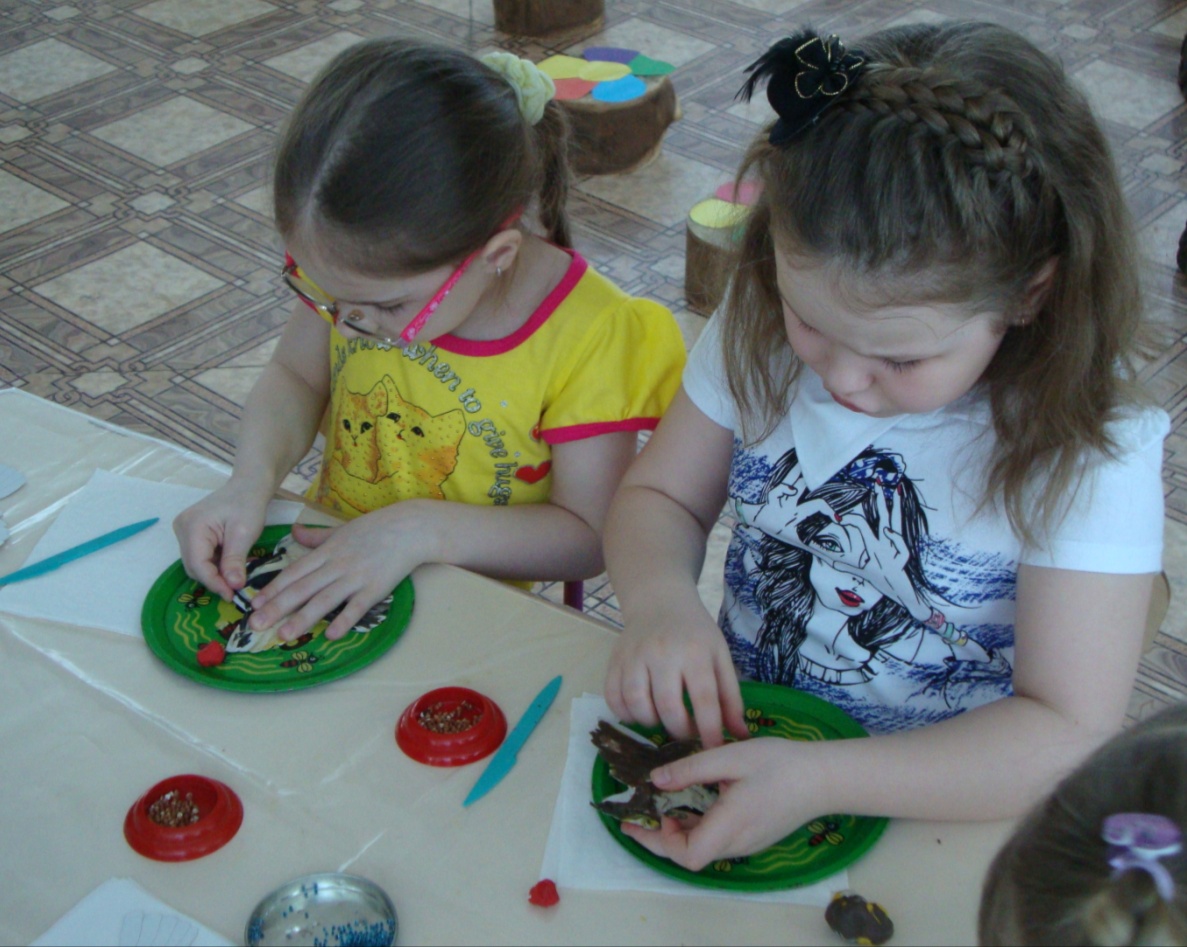 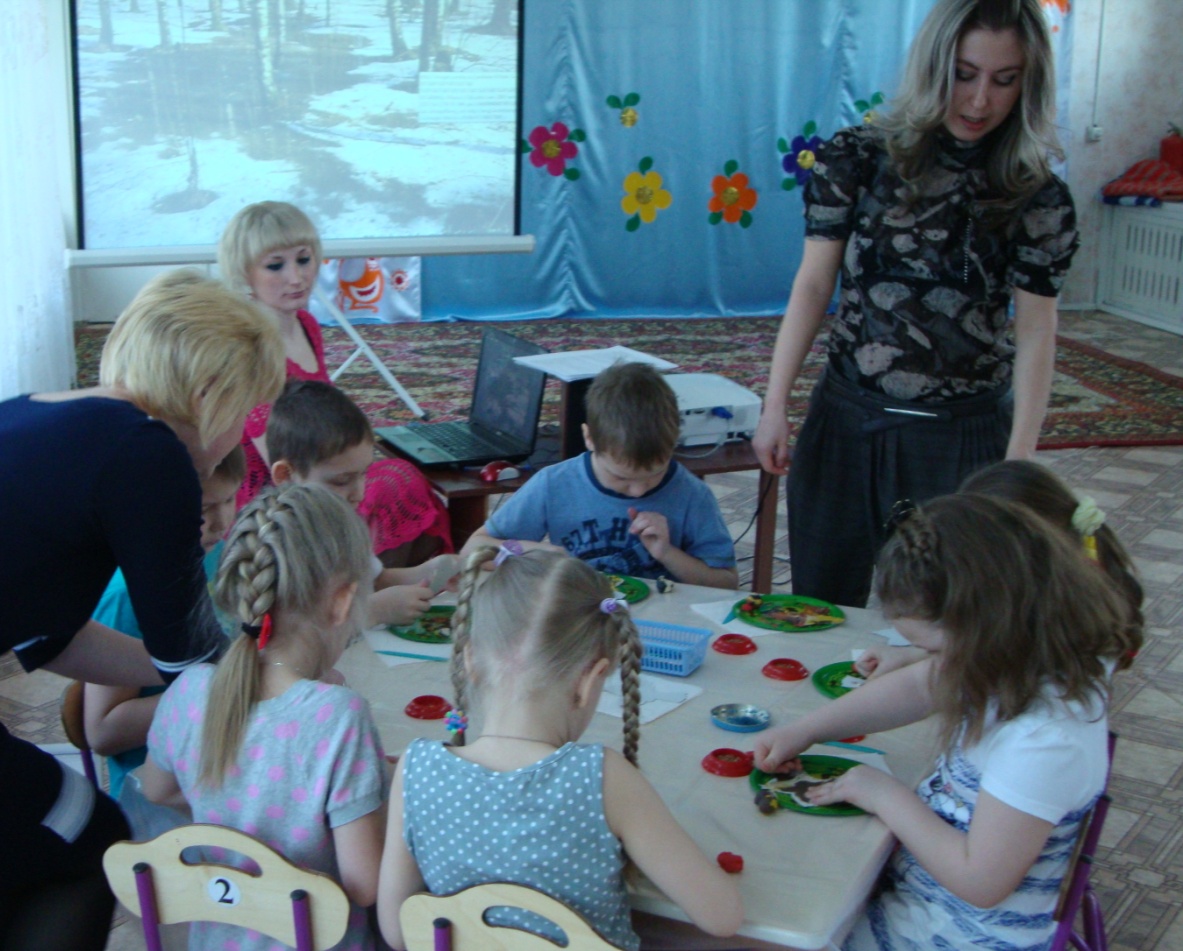 Игра «Кто?»Воспитатель: Вот и подходит к концу наше путешествие по весеннему лесу.   Побывав в весеннем лесу, мы узнали много нового интересного. Как вы думаете, чем могут люди помочь птицам и зверям весной?Дети: подкармливать их, строить им скворечники и т.д.Воспитатель: Давайте и мы с вами будем любить животных и птиц, заботиться о них по мере возможности. А вас за активное участие ждёт поощрение – вкусное угощение.Руки подняли и покачалиКачаем поднятыми вверх рукамиЭто деревья в лесуПлавно опускаем руки внизРуки нагнули, кисти встряхнулиВстряхивание кистей рукВетер сбивает росуМашем руками перед собойВ стороны руки, плавно помашемРуки в стороныЭто к нам птицы летятПовороты туловища с раскрытыми руками в стороныКак они сядут, тоже покажемПриседанияКрылья сложили назадВстали, спрятали руки за спинуМишка вылез из берлоги, Огляделся на пороге.Повороты влево и вправоПотянулся он со сна:Потягивания — руки вверхК нам опять пришла весна. Чтоб скорей набраться сил, Головой медведь крутил.Вращения головойНаклонился взад-вперёд,Наклоны вперёд-назадВот он по лесу идёт. Ищет мишка корешкиИ трухлявые пеньки. В них съедобные личинки —
Для медведя витаминки.Наклоны: правой рукой коснуться левой ступни, потом наоборотНаконец медведь наелся И на брёвнышке уселся.Дети садятсяКто среди болотных водНа одной ноге стоит?Цапля в грязь не упадёт,Даже если стоя спит.Ну и ты попробуй тоже.Устоять, как цапля, сможешь?Стоять по очереди на одной ноге, удерживая равновесиеПо болоту мы пройдёмсяХодьба на местеИ на место вновь вернёмсяДети садятся